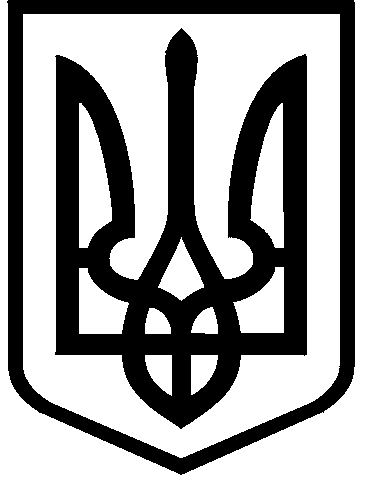 КИЇВСЬКА МІСЬКА РАДАVІІІ СКЛИКАННЯПОСТІЙНА КОМІСІЯ З ПИТАНЬ ДОТРИМАННЯ ЗАКОННОСТІ, ПРАВОПОРЯДКУ ТА ЗАПОБІГАННЯ КОРУПЦІЇ  01044, м. Київ, вул. Хрещатик, 36                                                               тел./факс 202-76-88                                                                                                                                  вул. Хрещатик, 36                                      (зала засідань 1017, 10-поверх10-00)        Проект					  	  Порядок деннийзасідання постійної комісії Київської міської ради з питань дотримання законності, правопорядку та запобігання корупції29.05.2019Формування списків присяжних районних судів м. Києва        1. Про розгляд заяви гр. Євченко Ірини Миколаївни про обрання до складу присяжних Дніпровського районного суду м. Києва (вх. від 04.04.2019 №08/Є-1503) (Доповідач І. Євченко).        2. Про розгляд заяви гр. Лісецької Світлани Миколаївни про обрання до складу присяжних Деснянського районного суду м. Києва (вх. від 19.04.2019 №08/Л-1819) (Доповідач С. Лісецька).        3. Про розгляд заяви гр. Мірзоян Олени Сергіївни про обрання до складу присяжних Деснянського районного суду м. Києва (вх. від 19.04.2019 №08/М-1818) (Доповідач О. Мірзоян).	4. Про розгляд заяви гр. Рожко Нелі Віталіївни про обрання до складу присяжних Шевченківського районного суду м. Києва (вх. від 10.05.2019 № 08/Р-1988) (Доповідач Н. Рожко).	5. Про розгляд листа ТУ ДСА України в місті Києві від 17.05.20199 № 1-1030/19 щодо внесення змін до списку присяжних Деснянського районного суду м. Києва (Доповідач О. Бондарчук).        6. Про підготовку і розгляд проекту рішення «Про внесення  змін у додаток до рішення  Київської міської   ради     від    21.11.2017    № 517/3524 «Про затвердження   списку   присяжних Дніпровського районного суду міста Києва» (Доповідач О. Бондарчук).        7. Про підготовку і розгляд проекту рішення «Про внесення змін у додаток до рішення Київської міської ради від 16.03.2017 № 3/2225 «Про затвердження списку присяжних Деснянського  районного  суду міста  Києва» (Доповідач О.Бондарчук).8. Про підготовку і розгляд проекту рішення «Про внесення змін у додаток до рішення Київської міської ради від 16.03.2017 № 4/2226 «Про затвердження списку присяжних Шевченківського районного суду міста Києва» (Доповідач О.Бондарчук).Розгляд проектів рішень Київської міської ради        9. Про розгляд проекту рішення Київської міської ради «Про внесення змін до Положення про комплексну систему відеоспостереження міста Києва, затвердженого рішенням Київської міської ради від 05.07.2018 № 1195/5259 (від 12.04.2019 № 08/231-1419/ПР) (Доповідач Ю. Назаров).         10. Про розгляд проекту рішення Київської міської ради «Про розірвання договору оренди земельної ділянки від 05.09.2005 № 79-6-00342, укладеного між Київською міською радою та товариством індивідуальних забудовників «Обрій-К» (кадастрова справа А-22864) (від 29.05.2017 № 08/231-1365/ПР) (Доповідачі: О. Міщенко, питання перенесено з засідання постійної комісії від 20.06.2018, 13.07.2018, 10.08.2018, 07.09.2018, 17.10.2018, 09.11.2018).	11. Про розгляд проекту рішення Київської міської ради про надання статусу скверу земельній ділянці, розташованій між провулком Георгіївським, 9 і вулицею Рейтарською, 10-12 у Шевченківському районі міста Києва (від 22.04.2019 № 08/231-1582/ПР) (Доповідачі: В. Беркович, О. Расохацький, Д.Шевченко, Л. Філіпова, О. Щедріна, П. Оленич, А. Мальований).	12. Про внесення змін до рішення Київської міської ради від 06.10.2016 №168/1172 «Про надання комунальному підприємству з утримання та експлуатації житлового фонду спеціального призначення «Спецжитлофонд» земельних ділянок для будівництва, обслуговування та експлуатації житлового будинку з вбудовано-прибудованими приміщеннями на перетині вул. Мілютенка та вул. Шолом-Алейхема у Деснянському районі м. Києва» (від 12.04.2019 № 08/231-1420/ПР) (Доповідач І. Опадчий).Про обрання представників громадськості до складу поліцейських комісій        13. Про розгляд за дорученням заступника міського голови-секретаря Київської міської ради Прокопіва В.В. звернення начальника Головного управління Національної поліції у м. Києві Крищенко А. Є. (вх. від 15.04.2019 №14845) про визначення представників громадськості до складу поліцейської комісії (Доповідач А. Крищенко).	14. Про розгляд заяви гр. Яценка Данила Сергійовича про включення до складу поліцейської комісії Головного управління національної поліції у м. Києві (Доповідач Д. Яценко).Загальні питання        15. Про заслуховування інформації щодо стану виконання договорів підряду при проектуванні, будівництві, реконструкції, ремонті та утриманні вулиць і доріг міста Києва за кошти бюджету міста Києва у 2018 році (Доповідачі: І.Шпильовий, О. Густелєв).        16. Про розгляд звернення Дарницької районної в місті Києві державної адміністрації (вх. від 16.05.2019 № 08/10797) щодо надання кандидатури до складу постійно діючої конкурсної комісії для конкурсного відбору кандидатур на посади керівників суб’єктів господарювання комунального сектора економіки (Доповідач О. Бондарчук).	17. Щодо погодження тексту звернення, до постійної комісії Київської міської ради з питань регламенту та депутатської етики щодо можливого порушень прав депутатів під час підготовки та проведення конкурсу з передачі в оренду кінотеатру «Київ» (Доповідач Л. Антонєнко).Розгляд депутатських звернень        18. Про розгляд звернень депутата Київської міської ради Назаренка В. Е. (вх. від 26.03.2019 № 08/6430, від 19.04.2019 № 08/8863) щодо законності проведення тендеру з реконструкції транспортної розв’язки на перетині просп. Перемоги з вул. Вадима Гетьмана в Солом’янському та Шевченківському районах м. Києва (ДСТУ Б.Д.1.1-1:2013; 45000000-7 Будівельні роботи та поточний ремонт; генпідрядні роботи) (Доповідачі: В. Назаренко, І. Шпильовий, Д. Давтян).19. Про розгляд депутатського звернення депутата Київської міської ради Сиротюка Ю.М від 13.03.2019 № 08/279/08/060-592 (вх. від13.03.2019 №08/5394) щодо можливого порушення чинного законодавства під час проведення закупівель КП «Інформатика» (Доповідачі: Ю. Сиротюк, М. Пихтін).         20. Про розгляд звернення депутата Київської міської ради Вахеля Ю.В. від 19.03.2019 № 08/279/08/019-601 (вх. від 20.03.2019 № 08/5802) щодо невиконання  рішення Київської міської ради «Про запровадження та безоплатне прийняття до комунальної власності територіальної громади міста Києва програмного комплексу VlasCom» (питання перенесено з засідання постійної комісії від 03.04.2019) (Доповідачі: Ю. Вахель, А. Гудзь, Ю. Назаров).        21. Про розгляд звернення депутата Київської міської ради Манойленко Н. В. (вх. від 03.04.2019 № 08/7148) щодо законності проїзду територією Олександрійської клінічної лікарні важкої техніки на будівельний майданчик, розташований на земельній ділянці за адресою: вул. Мечникова,7-б в Печерському районі м. Києва. (Доповідачі: Н. Манойленко, П. Пантелеєв, П.Оленич).	22. Про розгляд депутатського звернення депутата Київської міської ради Лобан Ю.М. від 04.02.2019 № 08/279/08/037-1345 (вх. від 05.02.2019 № 08/2337) стосовно правомірності внесення змін у 2019 році до Міської цільової програми «Соціальне партнерство» на 2016-2018 роки, затвердженої рішенням Київської міської ради від 11.02.2016 № 89/89 (Доповідачі: Ю. Лобан, Ю. Крикунов, питання перенесено з засідання постійної комісії від 06.03.2019 за зверненням депутата Київської міської ради Лобан Ю. М. вх. від 05.03.2019 № 08/4913).Розгляд питань стосовно дотримання законності23. Про розгляд листа Головного слідчого управління СБУ  (вх. 13.05.2019 № 08/10522) щодо можливо незаконного будівництва паркінгу на земельній ділянці, призначеній для будівництва басейну для школи (Доповідачі І. Хоменко, О.Свистунов, П. Оленич)24. Про розгляд звернення Неходи В. А. (вх. від 28.03.2019 № 08/Н-1392 (е)) щодо розірвання договору оренди земельної ділянки від 21.01.2014 № 21, укладеного між Київською міською радою та ТОВ «СПОРТБІЗЕЛЕКТ» для будівництва, експлуатації та обслуговування торгово-офісного комплексу з вбудовано-прибудованими приміщеннями, з підземних паркінгом та благоустроєм території на вул. Васильківській, 100-а в Голосіївському районі та законності продовження будівельних робіт на зазначеній території (Доповідачі: В. Нехода, П. Оленич, В. Кузьменко).        25. Про розгляд за дорученням заступника міського голови-секретаря Київської міської ради Прокопіва В. В. звернення ОСН «Комітет мікрорайону «Русанівка» м. Києва» (вх. від 09.04.2019 № 08/7786) щодо законності включення житлового масиву Русанівка до проекту будівництва канатної дороги з Поштової площі на Труханів острів в м. Києві (Доповідачі: А. Нєстєрков, М. Поворозник).        26. Про розгляд звернення М. Баранцева (вх. від 22.04.2019 № 08/Б-1842(е)) щодо дотримання законності у сфері оплати за житлово-комунальні послуг в м.Києві (Доповідачі: М. Баранцев, М. Поворозник, П. Пантелеєв).        27. Про розгляд скарг голови ОСББ «Центр» Апушкіна В. Б. (від 16.05.2019 №08/18496; від 20.05.2019 №18807; від 22.05.2019 № 08/11326) щодо ймовірного порушення Положення про порядок подання та розгляду електронних петицій, затвердженого рішенням Київської міської ради від 08.10.2015 № 103/2006 у редакції від 09.02.2017 №817/1821, під час розгляду електронної петиції № 8547 (вх. від 03.04.2019 №08/КО-1473) «Знести будівлю за адресою по вул. Хрещатик, 23-Б» (Доповідачі В. Апушкін, Д. Загуменний, І. Хацевич).Різне	Голова комісії 		           		          	                   	         О. В. Бондарчук